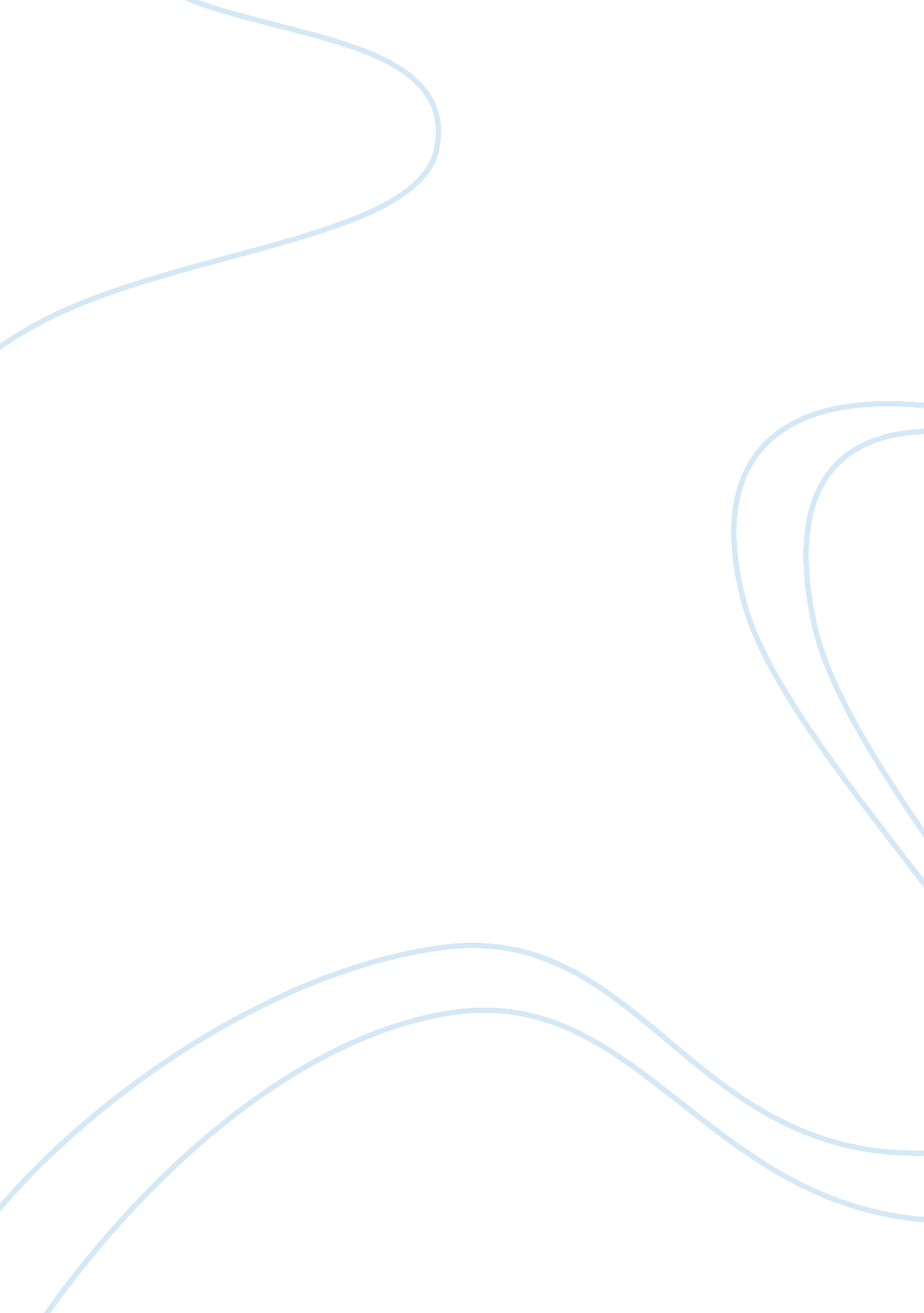 Styker case essay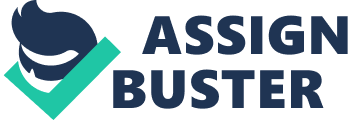 manufacture its own PCBs in its own facility near company headquarters in Kalamazoo, Michigan. Once such a facility was up and running, it might be expanded to supply PCBs to other Stryker businesses as well. Of the three alternatives, Option #3 promised the highest degree of control over quality and delivery. From that perspective, it was most the a ttractive. But it also required the largest capital outlay and the largest increment to Stryker? s headcount and payroll. Whether it offered an adequate return on investment was a question that had to be carefully studied. If Stryker Instruments wanted to proceed with the investment, it would have to obtain numerous approvals. Stryker Corporation? s capital budgeting procedures required specific business and financial analyses of proposed expenditures. The financial analyses included stud ies of outlays, costs, profitability, risks, and shareholder returns. More specifically, estimates of net present value (NPV), internal rate of return (IRR) and payback period all had to be prepared before a project could receive funding. For the exclusive use of N. PIRANI This document is authorized for use only by nadeem pirani in Financial Analysis/Fall 2011 taught by David Kuipers from September 2011 to December 2011. 207-121 Stryker Corporation: In-sourcing PCBs 2 Stryker Corporation Stryker Corporation was a leading provider of spec ialty medical and surgical products with 2002 revenues and operating profits of $3. 0 billion an d $507 million, respectively. The corporation? s divisions included Orthopaedic Implants, Medical and Surgical Equipment (MedSurg), Rehabilitative Medical Services, and International Sales. Summar y operating and financial data for Stryker as a whole are presented in Exhibit 1 . MedSurg had 2002 sales of $1. 1 billion, an increa se of 13% over 2001, which came from three major business units. Stryker Endoscopy produced video-imaging and communications equipment and instruments for arthroscopic and general surgery. Stryker Medical produced hospital beds and other patient-handling equipment along with emergency medical service products. Stryker Instruments produced surgical instruments, operating room equi pment and interventional pain control products. Stryker Instruments operated manufacturing facilities in Michigan, Puerto Rico and Ireland and recorded global revenues of approximately $430 million in 2002. PCBs were used in virtually all of Instruments? key products and platforms, sometimes in more than one application. They were contained, fo r example, in instrument consoles, footswitches, handpieces, chargers, docks, and monitors. Stryke r had considered in-house manufacturing of PCBs before ? a proposal had been developed as recently as 2001, but had not been executed. In 2003, as supplier reliability continued to cause concern, the idea was once again receiving serious study. The Proposal An in-sourcing strategy had been studied in vari ous forms so far and the proposal might change further before implementation. In its current vers ion the proposal called for the construction of a new building with 30 , 000 square feet of space on eight acres owned by Stryker in Kalamazoo, Michigan. Site preparation, construction and improvements were expected to cost $3, 030, 000. This sum did not include architectural and engineer ing fees of $278, 000. Furnishings and non- manufacturing equipment would cost $126, 000. Communication equipment and IT infrastructure would cost an additional $210, 000. The building would be ready for manufacturing equipment by April 1, 2004. The proposed facility would manufacture all of th e various types of PCBs required by Stryker Instruments and hence require many kinds of ma nufacturing equipment. Stryker Instruments? managers and engineers were already familiar wi th the requisite manufacturing processes and had prepared detailed specifications for the needed equipment, including descriptions of equipment, software, and related systems by model and manufact urer; specific configurations and options to be included on the systems; quantities for each type; and installed costs. The total budget for about 70 separate categories of equipment was $2, 643, 258. Equipment was to be installed and ready for testing by the end of the second quarter of 2004. Actual production would begin the third quarter of that year. As Stryker Instruments began producing its ow n PCBs, it would transi tion out of supplier agreements with third parties. This would happen fairly quickly: production transfers would take place product by product and the transition would be complete by the end of 2005. Accordingly, for part of 2004-05, Stryker would be manufacturing some PCBs while still buying some from outside suppliers. Beginning in 2006, all PCBs would be produced in-house. Exhibit 2 shows Stryker Instruments? anticipated expenditures on PCBs for the period 2004-2009 under the old sourcing strategy using contract manufacturers, including gr owth in volume and expected increases in the For the exclusive use of N. PIRANI This document is authorized for use only by nadeem pirani in Financial Analysis/Fall 2011 taught by David Kuipers from September 2011 to December 2011. Stryker Corporation: In-sourcing PCBs 207-121 3 suppliers? prices. Exhibit 2 also shows the anticipated production schedule for the new facility as currently proposed. Stryker? s manufacturing costs were divided into th ree main categories: materials, variable costs and fixed costs. Materials costs were estimated by product and based on actual costs reported under existing supplier agreements, adjusted for expected price increases. These are presented in Exhibit 2 for the new facility? s anticipated pr oduction volume. Fixed costs were estimated by period for more than 30 categories, including wages and salaries, ov ertime, benefits, training , depreciation, building and equipment maintenance, office supplies, etc. Certain fixed costs would be incurred beginning in the first quarter of 2004, even before the start of production. A summary of expected fixed costs, including inflation and wage increases, is shown in Exhibit 2 . Similarly, estimated variable costs for more than 20 categories including wages, overti me, shipping supplies, scrap, etc. , also are summarized in Exhibit 2 . Variable costs would begin to be incurred in the third quarter of 2004. Of the combined fixed and variable costs shown in Exhibit 2 , roughly half represented employee compensation and benefits; by 2006 the facility was expected to employ 56 people. The building would be depreciated on a straight-line basis over 30 years. 1 Capital equipment would be depreciated straight-line over seven year s. IT equipment and ot her furnishings would be depreciated over 3 years. These depreciation char ges are included in the fixed costs summarized in Exhibit 2 . Also included are expected maintenance expenditures for both the building and equipment, but not additional capital spending . Manufacturing volumes contemplated for 2009 represented 100% of the faci lity? s rated capacity. Finally, the project would benefi t from terms of trade establishe d with suppliers of certain PCB components and materials. About 60% of the ma terials purchased by Stryker for manufacturing PCBs would qualify for generous payment terms of net 120 days. Even better, the 120 days did not commence until Stryker actually took a given componen t from its stock. In effect, the supplier owned the component until that point, even though Stryker had physical possession of it. Further, the fact that payment was not due for 120 days meant that St ryker typically would be paid for finished goods by its ustomers before it was required to pay its materials supplier. Under existing arrangements with contract manufacturer s, the contract manufactur er benefited from this arrangement rather than Stryker. Indeed, under the existing policy, Stry ker paid its contract manufacturers much more quickly? in 15 to 60 days, depending on the contract, for an average of about 30 days. Exhibit 3 presents a calculation of the anticipated change in accounts payable associated with the new sourcing strategy. In its various financial analyses Stryker would apply a 36% tax rate. The company generally used a hurdle rate of 15% for net present value calculatio ns (for projects deemed riskier than usual a higher rate would apply). Exhibit 4 presents selected capital market data as of May 2003. 1 Architectural and engineering fees were not deprecia ted as part of the building, but rather expensed . For the exclusive use of N. PIRANI This document is authorized for use only by nadeem pirani in Financial Analysis/Fall 2011 taught by David Kuipers from September 2011 to December 2011. 207-121 Stryker Corporation: In-sourcing PCBs 4 Exhibit 1 Stryker Corporation? Selected Financial an d Operating Data for Stryker Corporation (figures in US$ millions, except employees) 2002 2001 2000 Net sales $3, 012 $2, 602 $2, 289 Gross profit 1, 898 1, 637 1, 473 RD&E expense 144 144 124 SG&A expense 1, 187 1, 000 898 Operating profit 521 454 417 Net interest expense 41 66 98 Net earnings $329 $255 $211 Cash & marketable securities $38 $50 $54 Working capital 444 460 380 Net property, plant & equipment 519 444 378 Capital expenditures 139 162 81 Depreciation & amortization 186 172 169 Total assets 2, 838 2, 439 2, 441 Long-term debt (including current portion) 502 723 1, 013 Stockholders equity 1, 521 1, 072 866 Dividends $24 $20 $16 Number of employees 14, 045 12, 839 12, 084 Source: Stryker Corporation 2006 Annual Report. Historical figures have been restated to reflect the adoption of SFAS 123R. For the exclusive use of N. PIRANI This document is authorized for use only by nadeem pirani in Financial Analysis/Fall 2011 taught by David Kuipers from September 2011 to December 2011. 207-121 -5- Exhibit 2 Stryker Corporation227Selected Cost Projec tions under Different Sourcing Policies Quarterly Data: 20042262005 2004 2004 2004 20 04 Total 2005 2005 20 05 2005 Total Q1 Q2 Q3 Q4 2004 Q1 Q2 Q3 Q4 2005 Projected PCB Purchases under current sourcing 2, 559, 479 2, 559, 479 2, 559, 479 2, 559 , 479 10, 237, 918 2, 559, 479 2, 559, 479 2, 5 59, 479 2, 559, 479 10, 237, 918 PCB Purchases assuming ransition to in-sour cing 2, 559, 479 2, 559, 479 2, 559, 479 2, 559 , 479 10, 237, 918 2, 559, 479 852, 000 388, 186 – 3, 799, 665 Decrease in purchases from contract manufactu rers – – – – – – 1, 707, 479 2, 171, 293 2, 559, 479 6, 438, 252 Manufacturing costs for Stryker facility Materials – 1, 306, 515 1, 504, 869 1, 504, 869 4, 316, 253 Variable costs – 229, 600 229, 600 45 9, 200 229, 600 392, 701 523, 2 32 523, 232 1, 668, 764 Fixed costs 252, 000 252, 000 374, 444 37 4, 444 1, 252, 888 374, 444 417, 256 53 5, 412 535, 412 1, 862, 524 Total Stryker manufacturing cost 252, 000 252, 000 604, 044 604, 0 44 1, 712, 087 604, 044 2, 116, 473 2, 563, 512 2, 563, 512 7, 847, 541 Annual Data: 20042262009 2004 2005 2006 2007 20 08 2009 Projected PCB Purchases under current sourcing 10, 237, 918 10, 237, 918 11, 773, 605 14, 363, 798 16, 518, 368 20, 152, 409 PCB Purchases assuming transition to in-sourcin g 10, 237, 918 3, 799, 665 – – – – Decrease in purchases from contract manufacturer s – 6, 438, 252 11, 773, 605 14, 363, 798 16, 518, 368 20, 152, 409 Manufacturing costs for Stryker facility – Materials – 4, 316, 253 5, 745, 591 6, 922, 397 7 , 960, 757 9, 712, 123 Variable costs 459, 200 1, 668, 764 1, 668, 927 1, 336, 1 77 1, 421, 416 1, 525, 709 Fixed costs 1, 252, 888 1, 862, 524 2, 139, 445 2, 239, 93 2 2, 324, 005 2, 412, 930 Total Stryker manufacturing cost 1, 712, 087 7, 847, 541 9, 553, 963 10, 498, 507 11, 706, 178 13, 650, 762 Source: Stryker Corporation docume nts and Casewriter estimates. For the exclusive use of N. PIRANI This document is authorized for use only by nadeem pirani in Financial Analysis/Fall 2011 taught by David Kuipers from September 2011 to December 2011. 207-121 Stryker Corporation: In-sourcing PCBs 6 Exhibit 3 Stryker Corporation? Effect on Accounts Paya ble, Out-sourcing vs. In-sourcing of PCBs 2004 2005 2006 2007 2008 2009 Old A/P = 30 days of CM purchases 841, 473 841, 473 967, 694 1, 180, 586 1, 357, 674 1, 656, 362 New A/P = 120 days of 60% of Materialsa 841, 473 851, 425 1, 133, 377 1, 365, 514 1, 570, 341 1, 915, 816 Change in A/P, new vs. old – 9, 953 165, 683 184, 928 212, 667 259, 454 Source: Casewriter estimates. A/P assumed to be the same under both policies during 2004. Exhibit 4 Stryker Corporation? Contemporaneous Interest Rate Data Yield (annual %) on Selected US$ Bonds at May 31, 2003 U. S. Treasury Bonds 1-year 1. 18% 5-year 2. 52 10-year 3. 57 20-year 4. 52 Corporate Obligations Short-term 90-day commercial paper 1. 19 Long-term Moody? s Aaa 5. 22 Moody? s Baa 6. 38 Source: U. S. Federal Reserve. For the exclusive use of N. PIRANI This document is authorized for use only by nadeem pirani in Financial Analysis/Fall 2011 taught by David Kuipers from September 2011 to December 2011. ask a similar question 1» Having similar questions ? “ 8” Corporate Finance experts Online Kevin Edwards Rating: 3/5 Earnings: $1, 275. 00 Master of Business Administratio… Xiaomei Jiang Rating: 4/5 Earnings: $1, 250. 00 “ MBA CFA level 3 candidate can e… Kathryn Hyer Rating: 3. 9/5 Earnings: $1, 330. 00 MBA – Finance, B. Sc in Applied M… Milovan Durbin Rating: 2. 1/5 Earnings: $3, 695. 00 Master of Science in Project Pla… Richard Elliot Rating: 4/5 Earnings: $1, 310. 00 MSc. International Relations – P… Scott Ickes Rating: 4/5 Earnings: $1, 250. 00 ACA M. Sc. Economics from Univers… Leonard Djilas Rating: 4. 9/5 Earnings: $1, 285. 00 Master of Arts (Finance) from Un… Steven Harris Rating: 3/5 Earnings: $1, 395. 40 MBA in Finance from Jones Intern… 84, 190 Questions Asked2, 096 Experts50, 328 Questions AnsweredAsk Your Question Now! Topics covered in Finance Behavioral Finance Behavioral Finance Basically behavior Finance is a very comprehensive study of how the factor of psychology can affect the behaviors of the various Fi… Business Valuation and Analysis Business Valuation and Analysis The Business is sometimes referred to as a composite asset. So, as it is called a composite asset, the valuation techn… Corporate Finance Corporate Finance Corporate Finance is a very important topic in every organization since it deals with raising; investing; and distributing the money… Entrepreneurial Finance Entrepreneurial Finance The main thing for entrepreneurs to raise capital and when people find this out, they often ask one question: What’s the… Financial Markets and Institutes Financial Markets and Institutes A financial market is a market where financial instruments are exchanged. The more popular term used for the exchangi… International Financial Management International Financial Management International Financial Management came into being when the countries of the world started opening their doors for … more » Attention ExpertsAnswer this Corporate Finance question & earn online ? know how Your answer – 1. will be auto moderated in some time. 2. If approved, it will be made public for user review. 3. For every correct answer, you will be getting $ 5 credited to your account. Post reply to the above question and earn rewards! 1, 440 Questions waiting for answer $142, 689 Earned by experts last month Related students questions in “ Corporate Finance” What new debt ratio, along with the 12% pr… Lowe & Company has a debt ratio of 0. 5, a capital intensity ratio of 4, and a profit margin of 10%. The Board of Directors is unhappy with the current An individual partners signing of a contra… An individual partners signing of a contract to buy coffe for a doughnut shop that the partnerhsip owns and operates falls under which characteristic Explain why competitive markets normally l… Most commercial fish species in nearly every ocean and sea are being rapidly depleted in what marine biologists and other specialists warn is evolving Prepare a summary of the tax and ethical c… Morris Jory, a long-time tax client of the firm you work for, has made substantial gifts during his lifetime. Mr. Jory transferred Jory Corporation st Find the EAR in each of the following case… Find the EAR in each of the following cases. Stated Rate (APR) Number of Times Compounded Effective Rate (EAR) 11 % Quarterly % 13 % Monthly % 19 % Da Pertain to a noncancelable lease agreement The following facts pertain to a noncancelable lease agreement between Voris Company and Zarle Company, a lessee. INCORPORATION DATE 1/1/2007, ANNUAL Discuss the relationship between the level… Discuss the relationship between the level of GDP and economic well-being. What factors of well-being are missing from the GDP? Is there a point where Do you think these firms would welcome con… Budweiser, Miller and Coors who together produce 80% of all beer consumed in the US, each spend well over $250 million a year on television advertisin Is doctor’s offer considered a counteroffe… O’Mally ofers to sell her townhouse to doctor for $200, 000. Doctor asks her if she would be willing to accept $175, 000. is doctor’s offer considered a . Evaluate Bemis’s internal control system… Bemis Company is a rapidly growing start-up business. Its record keeper, who was hired one year ago, left town after the company’s manager discovered more » Recent QuestionsPhysics Three impedances each having a resistance of 20 ohm and an inductive reactance of 15 ohm connected in star across a 400 volt, three-phase supply. calcu Math what is 500 to the nth root of 5? physics see attached file Marketing Research Powerpoint presentation should be 8 to 9 pages. No word limit specified and please cite your sources. Text can be prepared in word and I can prepare t CIS, week 10, Tech. Project Paper RPS Gamble Manufacturing Need Help, my teacher was not available for office hours today. Thank You. Marketing Discussion Week 3 Everyone has experienced participating in a market research survey at some time in their life. With reference to any survey that you actively particip annual demand which alternative would yield the higher capital maintenance concept between balance sheet approach and income statement approach, which approach is more consistent with the definition of comprehensive? Explain multiple choice technelogy 1. A _______ is the most effective way to present data that represents a portion of the whole. A. pie chart C. bar graph B. table D. line graph 2. Whi more questions» AdvertisementsBuy this space below (160*600) 